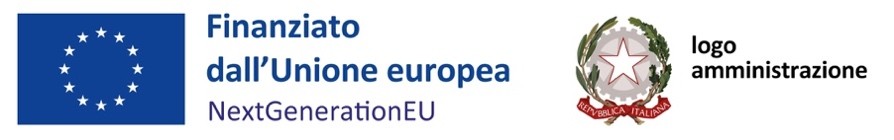 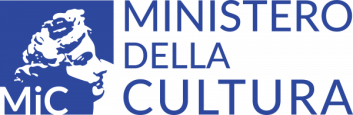 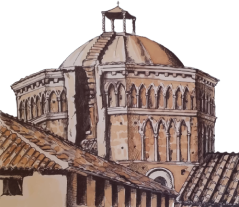 Diocesi di AversaMODELLO Ain caso di SINGOLO PROFESSIONISTA:“DICHIARAZIONE REQUISITI DI ORDINE GENERALE”OGGETTO: DICHIARAZIONE PER LA REDAZIONE DELL’ELENCO DI PROFESSIONISTI DISPONIBILI AI FINI DELL’AFFIDAMENTO DI INCARICHI PROFESSIONALI PER I SERVIZI TECNICI E DI INGEGNERIA ED ARCHITETTURA NELL’AMBITO DEL PIANO NAZIONALE DI RIPRESA E RESILIENZA (PNRR)Il sottoscritto:Cognome ____________________ Nome___________________ nato a _____________________ il___________ iscritto all’ordine dei/degli _______________ della provincia di _______________al n.______________ C.F._________________________ P. IVA___________________________, domicilio fiscale in _______________________________________________________________;- ai sensi e per gli effetti dell’art.76 del D.P.R. n.445/2000 consapevole della responsabilità e delle conseguenze civili e penali previste in caso di dichiarazioni mendaci e/o formazione od uso di atti falsi, nonché in caso di esibizione di atti contenenti dati non più corrispondenti a verità e consapevole, altresì, che qualora emerga la non veridicità del contenuto della presente dichiarazione la scrivente Impresa decadrà dai benefici per i quali la stessa è rilasciata;- ai fini della partecipazione alla presente garaDICHIARA SOTTO LA PROPRIA RESPONSABILITÀ1.  di essere un singolo professionista di cui all’art.46, comma 1, lett. a) del D.Lgs. n.50/2016 s.m.i.;2. che ai sensi dell’art.80 del D.Lgs. n.163/2006 s.m.i., alla data di scadenza del termine di partecipazione non versa in alcuna delle cause di esclusione dalla partecipazione alle gare pubbliche d’appalto e di stipula dei relativi contratti e, in particolare:a) che nei propri confronti□  non è stata pronunciata sentenza definitiva di condanna, passata in giudicato, o emesso decreto penale di condanna divenuto irrevocabile, oppure sentenza di applicazione della pena su richiesta, ai sensi dell’art.444 del codice di proc. penale, per reati elencati all’art. 80 comma 1;oppure□  è stata pronunciata sentenza definitiva di condanna, passata in giudicato, o emesso decreto penale di condanna divenuto irrevocabile, oppure sentenza di applicazione della pena su richiesta, ai sensi dell’art.444 del codice di procedura penale, per reati elencati all’art. 80 comma 1 ma il reato è stato depenalizzato ovvero è intervenuta la riabilitazione ovvero è stato dichiarato estinto dopo la condanna o la stessa è stata revocata; □  è stata pronunciata sentenza definitiva di condanna, passata in giudicato, o emesso decreto penale di condanna divenuto irrevocabile, oppure sentenza di applicazione della pena su richiesta, ai sensi dell’art.444 del codice di procedura penale, per reati elencati all’art. 80 comma 1 ma la sentenza definitiva ha imposto una pena detentiva non superiore a 18 mesi ovvero ha riconosciuto l’attenuante della collaborazione come definita per la singola fattispecie di reato .b) □ non ricorrono alcuna delle cause di decadenza, di sospensione o di divieto previste dall’art.67 del d.lgs 159/2011 o di un tentativo di infiltrazione mafiosa di cui all’art. 84 comma 4 del medesimo decreto.c) □  che non ha commesso violazioni gravi definitivamente accertate, rispetto agli obblighi relativi al pagamento delle imposte e tasse o dei contributi previdenziali, secondo la legislazione italiana o quella dello Stato in cui è stabilito;c.1)  che ha □ pagato/ □ si è impegnato in modo vincolante a pagare il debito, compresi interessi e multe, formalizzando l’impegno prima della scadenza del termine di presentazione dell’istanza;d) □  che non ha commesso, per quanto a sua conoscenza, gravi infrazioni debitamente accertate alle norme in materia di salute e sicurezza sul lavoro ed ad ogni altro obbligo di cui all’art. 30  comma 3 del Dlgs. 50/2016;e) □  che non si trova in stato di fallimento, di liquidazione coatta, di concordato preventivo, salvo il caso di concordato con continuità aziendale, o nei cui riguardi sia in corso un procedimento per la dichiarazione di una di tali situazioni, fermo restando quanto previsto dall’art. 110 del d.lgs. 50/2016;f) □  che non si è reso colpevole di gravi illeciti professionali, tali da rendere dubbia la sua integrità o professionalità;g) □ che la partecipazione alla procedura, per quanto a sua conoscenza, non determina una situazione di conflitto d’interessi ai sensi dell’art. 42 comma 2 del codice;oppure□ che la partecipazione alla procedura determina una situazione di conflitto d’interessi ai sensi dell’art. 42 comma 2 del codice risolvibile ;h) □ che la partecipazione alla procedura non determina una distorsione della concorrenza derivante dal precedente coinvolgimento dell’ operatore o da un’impresa a lui collegata nella preparazione della procedura di gara;i) □  che non è stato soggetto a sanzione interdittiva di cui all’art.9 comma 2 lettera c) del d.lgs. 8 giugno 2001 n.231 od altra sanzione che comporta il divieto di contrarre con la pubblica amministrazione compresi i provvedimenti interdittivi di cui all’art. 14 del decreto legislativo 9 aprile 2008 n.81,l) □ che, non risulta avere l’iscrizione nel casellario informatico tenuto dall’Osservatorio dell’Anac per aver presentato falsa dichiarazione o falsa documentazione  ai fini del rilascio dell’attestazione di qualificazione , per il periodo durante il quale perdura l’iscrizione;m) □ che non ha violato il divieto di intestazione fiduciaria posto dall’art.17 della legge del 19 marzo 1990, n.55 o che è trascorso un anno dalla violazione;n) □ che, in applicazione della L. n.68/1999 (norme sul diritto al lavoro dei disabili), occupa un numero di dipendenti .[barrare la casella che interessa]□ inferiore a 15 (quindici) e, pertanto, non è soggetto agli obblighi di cui alla predetta legge;oppure□ pari o superiore a 15 (quindici) e inferiore a 35 (trentacinque) ma non ha effettuato nuove assunzioni a tempo indeterminato dopo il 18 gennaio 2000 e, pertanto, non è soggetto agli obblighi di cui alla predetta legge;oppure□ pari o superiore a 15 (quindici) e attesta l’ottemperanza agli obblighi di cui alla predetta legge; o) □ di non essere stato vittima dei reati previsti e puniti dagli articoli 317 e 629 del c.p. aggravati ai sensi dell’art. 7 del decreto-legge 13 maggio 1991  n.152, convertito con modificazioni, dalla legge 12 luglio 1991 n.203;oppure□ di essere stato vittima dei reati previsti e puniti dagli articoli 317 e 629 del c.p. aggravati ai sensi dell’art. 7 del decreto-legge 13 maggio 1991 n.152, convertito con modificazioni, dalla legge 12 luglio 1991 n.203 e aver denunciato i fatti all’autorità giudiziaria;□ di essere stato vittima dei reati previsti e puniti dagli articoli 317 e 629 del c.p. aggravati ai sensi dell’art. 7 del decreto-legge 13 maggio 1991 n.152, convertito con modificazioni, dalla legge 12 luglio 1991 n.203 e non aver  denunciato i fatti all’autorità giudiziaria ma che ricorrono i casi previsti dall’art. 4, primo comma, della legge 24 novembre 1981 n.689;p) □ che non si trova  rispetto ad un altro partecipante alla medesima procedura di affidamento , in una situazione di controllo di cui all’articolo 2359 c.c. o in qualsiasi relazione, anche di fatto, che comportino che le offerte sono imputabili ad un unico centro decisionale;q) □ di versare nelle fattispecie di cui all’art. 80 comma 7 del D.lgs. 50/2016 e di descrivere ed allegare le misure adottate per le seguenti fattispecie in elenco:_______________________________________________________________________________DICHIARA ALTRESIche non sussistono le condizioni di cui all'art. 53, comma 16-ter, del D. Lgs. n. 165/2001 o ogni altra situazione che, ai sensi della normativa vigente, determini l'esclusione dalle gare di appalto e/o l'incapacità di contrarre con la Pubblica Amministrazione;di accettare le condizioni dell’avviso pubblico della Diocesi di Aversa inerente l’oggetto.         Luogo e data							      Firma……………………………..					………………………………………                                                           Diocesi di AversaMODELLO Ain caso di SOCIETÀ DI INGEGNERIA / CONSORZI STABILISocietà Consorziate in forma di Società di Ingegneria“DICHIARAZIONE REQUISITI DI ORDINE GENERALE”OGGETTO: DICHIARAZIONE PER LA REDAZIONE DELL’ELENCO DI PROFESSIONISTI DISPONIBILI AI FINI DELL’AFFIDAMENTO DI INCARICHI PROFESSIONALI PER I SERVIZI TECNICI E DI INGEGNERIA ED ARCHITETTURA NELL’AMBITO DEL PIANO NAZIONALE DI RIPRESA E RESILIENZA (PNRR)Il sottoscritto:Cognome _________________ Nome ________________nato a _____________il_____________in qualità di legale rappresentante della società di ingegneria _______________________________ C.F. _________________P. IVA__________________ con sede legale in ___________________- ai sensi e per gli effetti dell’art.76 del D.P.R. n.445/2000 consapevole della responsabilità e delle conseguenze civili e penali previste in caso di dichiarazioni mendaci e/o formazione od uso di atti falsi, nonché in caso di esibizione di atti contenenti dati non più corrispondenti a verità e consapevole, altresì, che qualora emerga la non veridicità del contenuto della presente dichiarazione la scrivente Impresa decadrà dai benefici per i quali la stessa è rilasciata;- ai fini della partecipazione alla presente DICHIARA SOTTO LA PROPRIA RESPONSABILITÀ1. che partecipa quale società di ingegneria costituita in conformità al disposto dell’art.46, comma 1, lett.  c), D.Lgs. n.50/2016 s.m.i. e dell’art.254, D.P.R. n.207/2010 e s.m.i.; 2. che questa Società è iscritta dal ___________ al Registro delle Imprese di _________________, al numero___________, costituita con atto del ____________________, capitale sociale deliberato Euro _______________________, capitale sociale sottoscritto Euro ________________________, capitale sociale versato Euro ________________________________, termine di durata della società ____________,che ha ad oggetto sociale: _______________________________________________________________________________________________________________________________________________________________________________________________________codice attività ___________________________________________________________________ragione o denominazione sociale_____________________________________________________natura giuridica __________________________________________________________________data inizio attività ________________________________________________________________data cessazione attività _____________________________________________________________oggetto attività ___________________________________________________________________che i soci , rappresentanti legali, altri soggetti con potere di rappresentanza, direttori tecnici sono di seguito elencati:3. che ai sensi dell’art.80 del D.Lgs. n.163/2006 s.m.i. alla data di scadenza del termine di partecipazione non versa in alcuna delle cause di esclusione dalla partecipazione alle gare pubbliche d’appalto e di stipula dei relativi contratti e, in particolare: a) che nei propri confronti□ non è stata pronunciata sentenza definitiva di condanna, passata in giudicato, o emesso decreto penale di condanna divenuto irrevocabile, oppure sentenza di applicazione della pena su richiesta, ai sensi dell’art.444 del codice di proced. penale, per reati elencati all’art. 80 comma 1oppure□ è stata pronunciata sentenza definitiva di condanna, passata in giudicato, o emesso decreto penale di condanna divenuto irrevocabile, oppure sentenza di applicazione della pena su richiesta, ai sensi dell’art.444 del codice di procedura penale, per reati elencati all’art. 80 comma 1 ma il reato è stato depenalizzato ovvero è intervenuta la riabilitazione ovvero è stato dichiarato estinto dopo la condanna o la stessa è stata revocata; □ è stata pronunciata sentenza definitiva di condanna, passata in giudicato, o emesso decreto penale di condanna divenuto irrevocabile, oppure sentenza di applicazione della pena su richiesta, ai sensi dell’art.444 del codice di procedura penale, per reati elencati all’art. 80 comma 1 ma la sentenza definitiva ha imposto una pena detentiva non superiore a 18 mesi ovvero ha riconosciuto l’attenuante della collaborazione come definita per la singola fattispecie di reato .a1) nei confronti di tutti gli altri soggetti di cui all’art. 80 comma 3 elencati al precedente n.2) della presente dichiarazione della cui situazione giuridica dichiara di essere a conoscenza ai sensi dell’art.47, comma 2, del D.P.R. n.445/2000, assumendosene le relative responsabilità:□  non è stata pronunciata sentenza definitiva di condanna, passata in giudicato o emesso decreto penale di condanna divenuto irrevocabile oppure sentenza di applicazione della pena su richiesta, ai sensi dell’art.444 del codice di procedura penale, per reati elencati all’art. 80 comma 1oppure□ è stata pronunciata sentenza definitiva di condanna, passata in giudicato, o emesso decreto penale di condanna divenuto irrevocabile, oppure sentenza di applicazione della pena su richiesta, ai sensi dell’art.444 del codice di procedura penale, per reati elencati all’art. 80 comma 1 ma il reato è stato depenalizzato ovvero è intervenuta la riabilitazione ovvero è stato dichiarato estinto dopo la condanna o la stessa è stata revocata;□ è stata pronunciata sentenza definitiva di condanna, passata in giudicato, o emesso decreto penale di condanna divenuto irrevocabile, oppure sentenza di applicazione della pena su richiesta, ai sensi dell’art.444 del codice di procedura penale, per reati elencati all’art. 80 comma 1 ma la sentenza definitiva ha imposto una pena detentiva non superiore a 18 mesi ovvero ha riconosciuto l’attenuante della collaborazione come definita per la singola fattispecie di reato □ la situazione giuridica è dichiarata singolarmente dagli stessi soggetti in allegato alla presente dichiarazionea2) nei confronti dei soggetti che ai sensi dell’art.80 comma 3 secondo periodo, del D.Lgs. n.50/2016 per quanto a sua conoscenza, nell’anno antecedente la data di scadenza del termine di partecipazione hanno ricoperto i ruoli di cui al precedente n.2:□ non sono cessati dalla carica □ sono cessati dalla carica e sono di seguito elencati:della cui situazione giuridica dichiara di essere a conoscenza ai sensi dell’art.47, comma 2, del D.P.R. n.445/2000, assumendosene le relative responsabilità:□ non è stata pronunciata nei loro confronti sentenza definitiva di condanna, passata in giudicato, o emesso decreto penale di condanna divenuto irrevocabile, oppure sentenza di applicazione della pena su richiesta, ai sensi dell’art.444 del codice di procedura penale, per reati elencati all’art. 80 comma 1oppure□ è stata pronunciata sentenza definitiva di condanna, passata in giudicato, o emesso decreto penale di condanna divenuto irrevocabile, oppure sentenza di applicazione della pena su richiesta, ai sensi dell’art.444 del codice di procedura penale, per reati elencati all’art. 80 comma 1 ma il reato è stato depenalizzato ovvero è intervenuta la riabilitazione ovvero è stato dichiarato estinto dopo la condanna o la stessa è stata revocata; □ è stata pronunciata sentenza definitiva di condanna, passata in giudicato, o emesso decreto penale di condanna divenuto irrevocabile, oppure sentenza di applicazione della pena su richiesta, ai sensi dell’art.444 del codice di procedura penale, per reati elencati all’art. 80 comma 1 ma la sentenza definitiva ha imposto una pena detentiva non superiore a 18 mesi ovvero ha riconosciuto l’attenuante della collaborazione come definita per la singola fattispecie di reato .□ è stata pronunciata sentenza definitiva di condanna, passata in giudicato, o emesso decreto penale di condanna divenuto irrevocabile, oppure sentenza di applicazione della pena su richiesta, ai sensi dell’art.444 del codice di procedura penale, per reati elencati all’art. 80 comma 1 e l’Impresa ha adottato i seguenti atti o misure di completa dissociazione dalla condotta penalmente sanzionata:in caso di società incorporate/fuse/cedute□ che gli amministratori muniti dei poteri di cui all’art. 80 comma 3 del D.lgs. 50/2016 , che hanno operato presso la società incorporata, fusasi o che ha ceduto l’azienda, nell’ultimo anno antecedente la data di scadenza del termine di partecipazione  sono :E che per quanto a propria conoscenza :□ non è stata pronunciata sentenza definitiva di condanna, passata in giudicato, o emesso decreto penale di condanna divenuto irrevocabile, oppure sentenza di applicazione della pena su richiesta, ai sensi dell’art.444 del codice di procedura penale, per reati elencati all’art. 80 comma 1;oppure□ è stata pronunciata sentenza definitiva di condanna, passata in giudicato, o emesso decreto penale di condanna divenuto irrevocabile, oppure sentenza di applicazione della pena su richiesta, ai sensi dell’art.444 del codice di procedura penale, per reati elencati all’art. 80 comma 1 ma il reato è stato depenalizzato ovvero è intervenuta la riabilitazione ovvero è stato dichiarato estinto dopo la condanna o la stessa è stata revocata; □ è stata pronunciata sentenza definitiva di condanna, passata in giudicato, o emesso decreto penale di condanna divenuto irrevocabile, oppure sentenza di applicazione della pena su richiesta, ai sensi dell’art.444 del codice di procedura penale, per reati elencati all’art. 80 comma 1 ma la sentenza definitiva ha imposto una pena detentiva non superiore a 18 mesi ovvero ha riconosciuto l’attenuante della collaborazione come definita per la singola fattispecie di reato .□ è stata pronunciata sentenza definitiva di condanna, passata in giudicato, o emesso decreto penale di condanna divenuto irrevocabile, oppure sentenza di applicazione della pena su richiesta, ai sensi dell’art.444 del codice di procedura penale, per reati elencati all’art. 80 comma 1 e l’Impresa ha adottato i seguenti atti o misure di completa dissociazione dalla condotta penalmente sanzionata:b) □ non ricorrono alcuna delle cause di decadenza, di sospensione o di divieto previste dall’art.67 del D.lgs 159/2011 o di un tentativo di infiltrazione mafiosa di cui all’art. 84 comma 4 del medesimo decretoc) □ che non ha commesso violazioni gravi definitivamente accertate, rispetto agli obblighi relativi al pagamento delle imposte e tasse o dei contributi previdenziali, secondo la legislazione italiana o quella dello Stato in cui è stabilito;c.1) che ha □ pagato/ □ si è impegnato in modo vincolante a pagare il debito, compresi interessi e multe, formalizzando l’impegno prima della scadenza del termine di presentazione dell’istanzad) □ che non ha commesso, per quanto a conoscenza, gravi infrazioni debitamente accertate alle norme in materia di salute e sicurezza sul lavoro ed ad ogni altro obbligo di cui all’art. 30  comma 3 del Dlgs. 50/2016;e) □ che non si trova in stato di fallimento, di liquidazione coatta, di concordato preventivo, salvo il caso di concordato con continuità aziendale, o nei cui riguardi sia in corso un procedimento per la dichiarazione di una di tali situazioni, fermo restando quanto previsto dall’art. 110 del d.lgs. 50/2016;f) □ che non si è reso colpevole di gravi illeciti professionali, tali da rendere dubbia la sua integrità o professionalità;g) □ che la partecipazione alla procedura per quanto a sua conoscenza non determina una situazione di conflitto d’interessi ai sensi dell’art. 42 comma 2 del codice;oppure□ che la partecipazione alla procedura determina una situazione di conflitto d’interessi ai sensi dell’art. 42 comma 2 del codice risolvibile ;h) □ che la partecipazione alla procedura non determina una distorsione della concorrenza derivante dal precedente coinvolgimento dell’operatore o da un’impresa a lui collegata nella preparazione della procedura di gara;i) □ che non è stato soggetto a sanzione interdittiva di cui all’art.9 comma 2 lettera c) del d.lgs. 8 giugno 2001 n.231 od altra sanzione che comporta il divieto di contrarre con la pubblica  amministrazione compresi i provvedimenti interdittivi di cui all’art. 14 del decreto legislativo 9 aprile 2008 n.81 ,l) □ che, non risulta avere l’iscrizione nel casellario informatico tenuto dall’Osservatorio dell’ Anac per aver presentato falsa dichiarazione o falsa documentazione  ai fini del rilascio dell’attestazione di qualificazione , per il periodo durante il quale perdura l’iscrizione;m) □ che non ha violato il divieto di intestazione fiduciaria posto dall’art.17 della legge del 19 marzo 1990, n.55 o che è trascorso un anno dalla violazione;n) che, in applicazione della L. n.68/1999 (norme sul diritto al lavoro dei disabili), occupa un numero di dipendenti .barrare la casella che interessa□ inferiore a 15 (quindici) e, pertanto, non è soggetto agli obblighi di cui alla predetta legge;oppure□ pari o superiore a 15 (quindici) e inferiore a 35 (trentacinque) ma non ha effettuato nuove assunzioni a tempo indeterminato dopo il 18 gennaio 2000 e, pertanto, non è soggetto agli obblighi di cui alla predetta legge;oppure□ pari o superiore a 15 (quindici) e attesta l’ottemperanza agli obblighi di cui alla predetta legge; o) □di non essere stato vittima dei reati previsti e puniti dagli articoli 317 e 629 del c.p. aggravati ai sensi dell’art. 7 del decreto-legge 13 maggio 1991  n.152, convertito con modificazioni, dalla legge 12 luglio 1991 n.203;oppure□ di essere stato vittima dei reati previsti e puniti dagli articoli 317 e 629 del c.p. aggravati ai sensi dell’art. 7 del decreto-legge 13 maggio 1991 n.152, convertito con modificazioni, dalla legge 12 luglio 1991 n.203 e aver denunciato i fatti all’autorità giudiziaria;□ di essere stato vittima dei reati previsti e puniti dagli articoli 317 e 629 del c.p. aggravati ai sensi dell’art. 7 del decreto-legge 13 maggio 1991 n.152, convertito con modificazioni, dalla legge 12 luglio 1991 n.203 e di non aver denunciato i fatti all’autorità giudiziaria ma che ricorrono i casi previsti dall’art. 4, primo comma, della legge 24 novembre 1981 n.689;p) che non si trova  rispetto ad un altro partecipante alla medesima procedura di affidamento, in una situazione di controllo di cui all’articolo 2359 c.c. o in qualsiasi relazione, anche di fatto, che comportino che le offerte sono imputabili ad un unico centro decisionale.q) di versare nelle fattispecie di cui all’art. 80 comma 7 del D.lgs. 50/2016 e di descrivere ed allegare le misure adottate per le seguenti fattispecie in elenco :_____________________________________________________________________________________________________________________________________________________________________________________________________________________________________________DICHIARA ALTRESIche non sussistono le condizioni di cui all'art. 53, comma 16-ter, del D. Lgs. n. 165/2001 o ogni altra situazione che, ai sensi della normativa vigente, determini l'esclusione dalle gare di appalto e/o l'incapacità di contrarre con la Pubblica Amministrazione;di accettare le condizioni dell’avviso pubblico della Diocesi di Aversa inerente l’oggetto.         Luogo e data							      Firma……………………………..					………………………………………                                                           Diocesi di AversaMODELLO Ain caso di SOCIETÀ DI PROFESSIONISTI/ / CONSORZI STABILI:Società Consorziate in forma di Società di Professionisti“DICHIARAZIONE REQUISITI DI ORDINE GENERALE”OGGETTO: DICHIARAZIONE PER LA REDAZIONE DELL’ELENCO DI PROFESSIONISTI DISPONIBILI AI FINI DELL’AFFIDAMENTO DI INCARICHI PROFESSIONALI PER I SERVIZI TECNICI E DI INGEGNERIA ED ARCHITETTURA NELL’AMBITO DEL PIANO NAZIONALE DI RIPRESA E RESILIENZA (PNRR)Il sottoscritto:Cognome _________________ Nome _________________nato a _____________ il ___________in qualità di legale rappresentante della società di professionisti tra _________________________ C.F. _________________________P. IVA _____________________con sede legale in ___________________________________  ai sensi e per gli effetti dell’art.76 del D.P.R. n.445/2000, consapevole della responsabilità e delle conseguenze civili e penali previste in caso di dichiarazioni mendaci e/o formazione od uso di atti falsi, nonché in caso di esibizione di atti contenenti dati non più corrispondenti a verità e consapevole, altresì, che qualora emerga la non veridicità del contenuto della presente dichiarazione la scrivente Impresa decadrà dai benefici per i quali la stessa è rilasciata;DICHIARA SOTTO LA PROPRIA RESPONSABILITÀ1. che partecipa in qualità di società di professionisti costituita in conformità al disposto dell’art.46, comma 1, lett. b) del D.Lgs. n.50/2016 e s.m.i e dell’art.255 del D.P.R. n.207/2010 e s.m.i. o secondo legislazione equivalente per i concorrenti stabiliti in altri Paesi esteri;2. che questa Società è iscritta dal ___________ al Registro delle Imprese di _________________, al numero ___________, costituita con atto del _________________, capitale sociale deliberato Euro ________________, capitale sociale sottoscritto Euro __________________, capitale sociale versato Euro _________________________, termine di durata della società ____________, che ha ad oggetto sociale:______________________________________________________________________________________________________________________________________________________________________________________________________________________________________________codice attività __________________________________________________________________ragione o denominazione sociale______________________________________________________natura giuridica __________________________________________________________________data inizio attività _________________________________________________________________data cessazione attività _____________________________________________________________oggetto attività __________________________________________________________________________________________________________________________________________________codice attività ____________________________________________________________________che i soci , rappresentanti legali, altri soggetti con potere di rappresentanza, direttori tecnici sono di seguito elencati:3.  che ai sensi dell’art.80 del D.Lgs. n.163/2006 s.m.i., alla data di scadenza del termine di partecipazione non versa in alcuna delle cause di esclusione dalla partecipazione alle gare pubbliche d’appalto e di stipula dei relativi contratti e, in particolare:a)   che nei propri confronti□   non è stata pronunciata sentenza definitiva di condanna, passata in giudicato, o emesso decreto penale di condanna divenuto irrevocabile, oppure sentenza di applicazione della pena su richiesta, ai sensi dell’art.444 del codice di procedura penale, per reati elencati all’art. 80 comma 1oppure□ è stata pronunciata sentenza definitiva di condanna, passata in giudicato, o emesso decreto penale di condanna divenuto irrevocabile, oppure sentenza di applicazione della pena su richiesta, ai sensi dell’art.444 del codice di procedura penale, per reati elencati all’art. 80 comma 1 ma il reato è stato depenalizzato ovvero è intervenuta la riabilitazione ovvero è stato dichiarato estinto dopo la condanna o la stessa è stata revocata; □ è stata pronunciata sentenza definitiva di condanna, passata in giudicato, o emesso decreto penale di condanna divenuto irrevocabile, oppure sentenza di applicazione della pena su richiesta, ai sensi dell’art.444 del codice di procedura penale, per reati elencati all’art. 80 comma 1 ma la sentenza definitiva ha imposto una pena detentiva non superiore a 18 mesi ovvero ha riconosciuto l’attenuante della collaborazione come definita per la singola fattispecie di reato .a1) nei confronti di tutti gli altri soggetti elencati al precedente n.2) della presente dichiarazione della cui situazione giuridica dichiara di essere a conoscenza ai sensi dell’art.47, comma 2, del D.P.R. n.445/2000, assumendosene le relative responsabilità:□ non è non è stata pronunciata sentenza definitiva di condanna, passata in giudicato, o emesso decreto penale di condanna divenuto irrevocabile, oppure sentenza di applicazione della pena su richiesta, ai sensi dell’art.444 del codice di proced. penale, per reati elencati all’art. 80 comma 1oppure□ è stata pronunciata sentenza definitiva di condanna, passata in giudicato, o emesso decreto penale di condanna divenuto irrevocabile, oppure sentenza di applicazione della pena su richiesta, ai sensi dell’art.444 del codice di procedura penale, per reati elencati all’art. 80 comma 1 ma il reato è stato depenalizzato ovvero è intervenuta la riabilitazione ovvero è stato dichiarato estinto dopo la condanna o la stessa è stata revocata; □ è stata pronunciata sentenza definitiva di condanna, passata in giudicato, o emesso decreto penale di condanna divenuto irrevocabile, oppure sentenza di applicazione della pena su richiesta, ai sensi dell’art.444 del codice di procedura penale, per reati elencati all’art. 80 comma 1 ma la sentenza definitiva ha imposto una pena detentiva non superiore a 18 mesi ovvero ha riconosciuto l’attenuante della collaborazione come definita per la singola fattispecie di reato .□ la situazione giuridica è dichiarata singolarmente dagli stessi soggetti in allegato alla presente dichiarazionea2) nei confronti dei soggetti che ai sensi dell’art.80 comma 3 secondo periodo, del D.Lgs. n.50/2016 per quanto a sua conoscenza, nell’anno antecedente alla data di scadenza del termine di partecipazione hanno ricoperto i ruoli di cui al precedente n.2 .□ non sono cessati dalla carica□ sono cessati dalla carica  e sono di seguito elencati:della cui situazione giuridica dichiara di essere a conoscenza ai sensi dell’art.47, comma 2, del D.P.R. n.445/2000, assumendosene le relative responsabilità:□ non è stata pronunciata nei loro confronti sentenza definitiva di condanna, passata in giudicato, o emesso decreto penale di condanna divenuto irrevocabile, oppure sentenza di applicazione della pena su richiesta, ai sensi dell’art.444 del codice di procedura penale, per reati elencati all’art. 80 comma 1oppure□ è stata pronunciata sentenza definitiva di condanna, passata in giudicato, o emesso decreto penale di condanna divenuto irrevocabile, oppure sentenza di applicazione della pena su richiesta, ai sensi dell’art.444 del codice di procedura penale, per reati elencati all’art. 80 comma 1 ma il reato è stato depenalizzato ovvero è intervenuta la riabilitazione ovvero è stato dichiarato estinto dopo la condanna o la stessa è stata revocata; □ è stata pronunciata sentenza definitiva di condanna, passata in giudicato, o emesso decreto penale di condanna divenuto irrevocabile, oppure sentenza di applicazione della pena su richiesta, ai sensi dell’art.444 del codice di procedura penale, per reati elencati all’art. 80 comma 1 ma la sentenza definitiva ha imposto una pena detentiva non superiore a 18 mesi ovvero ha riconosciuto l’attenuante della collaborazione come definita per la singola fattispecie di reato.□ è stata pronunciata sentenza definitiva di condanna, passata in giudicato, o emesso decreto penale di condanna divenuto irrevocabile, oppure sentenza di applicazione della pena su richiesta, ai sensi dell’art.444 del codice di procedura penale, per reati elencati all’art. 80 comma 1 e l’Impresa ha adottato i seguenti atti o misure di completa dissociazione dalla condotta penalmente sanzionata:_______________________________________________________________b) □ non ricorrono alcuna delle cause di decadenza, di sospensione o di divieto previste dall’art.67 del D.lgs 159/2011 o di un tentativo di infiltrazione mafiosa di cui all’art. 84 comma 4 del medesimo decretoc) □ che non ha commesso violazioni gravi definitivamente accertate, rispetto agli obblighi relativi al pagamento delle imposte e tasse o dei contributi previdenziali, secondo la legislazione italiana o quella dello Stato in cui è stabilito;c.1) che ha □ pagato/ □ si è impegnato in modo vincolante a pagare il debito, compresi interessi e multe, formalizzando l’impegno prima della scadenza del termine di presentazione dell’istanzad) □ che non ha commesso per quanto a conoscenza gravi infrazioni debitamente accertate alle norme in materia di salute e sicurezza sul lavoro e ad ogni altro obbligo di cui all’art. 30 comma 3 del Dlgs. 50/2016;e) □ che non si trova in stato di fallimento, di liquidazione coatta, di concordato preventivo, salvo il caso di concordato con continuità aziendale, o nei cui riguardi sia in corso un procedimento per la dichiarazione di una di tali situazioni, fermo restando quanto previsto dall’art. 110 del d.lgs. 50/2016;f) □ che non si è reso colpevole di gravi illeciti professionali, tali da rendere dubbia la sua integrità o professionalità;g) □ che la partecipazione alla procedura per quanto a sua conoscenza non determina una situazione di conflitto d’interessi ai sensi dell’art. 42 comma 2 del codice;oppure□ che la partecipazione alla procedura determina una situazione di conflitto d’interessi ai sensi dell’art. 42 comma 2 del codice risolvibile;h) □ che la partecipazione alla procedura non determina una distorsione della concorrenza derivante dal precedente coinvolgimento dell’operatore o da un’impresa a lui collegata nella preparazione della procedura di gara;i) □ che non è stato soggetto a sanzione interdittiva di cui all’art.9 comma 2 lettera c) del d.lgs. 8 giugno 2001 n.231 od altra sanzione che comporta il divieto di contrarre con la pubblica amministrazione compresi i provvedimenti interdittivi di cui all’art. 14 del decreto legislativo 9 aprile 2008 n.81,l) □ che, non risulta avere l’iscrizione nel casellario informatico tenuto dall’Osservatorio dell’ Anac per aver presentato falsa dichiarazione o falsa documentazione  ai fini del rilascio dell’attestazione di qualificazione , per il periodo durante il quale perdura l’iscrizione;m) □ che non ha violato il divieto di intestazione fiduciaria posto dall’art.17 della legge del 19 marzo 1990, n.55 o che è trascorso un anno dalla violazione;n) che, in applicazione della L. n.68/1999 (norme sul diritto al lavoro dei disabili), occupa un numero di dipendenti.Barrare la casella che interessa□ inferiore a 15 (quindici) e, pertanto, non è soggetto agli obblighi di cui alla predetta legge;oppure□ pari o superiore a 15 (quindici) e inferiore a 35 (trentacinque) ma non ha effettuato nuove assunzioni a tempo indeterminato dopo il 18 gennaio 2000 e, pertanto, non è soggetto agli obblighi di cui alla predetta legge;oppure□ pari o superiore a 15 (quindici) e attesta l’ottemperanza agli obblighi di cui alla predetta legge; o) □ di non essere stato vittima dei reati previsti e puniti dagli articoli 317 e 629 del c.p. aggravati ai sensi dell’art. 7 del decreto-legge 13 maggio 1991 n.152, convertito con modificazioni, dalla legge 12 luglio 1991 n.203;oppure□ di essere stato vittima dei reati previsti e puniti dagli articoli 317 e 629 del c.p. aggravati ai sensi dell’art. 7 del decreto-legge 13 maggio 1991 n.152, convertito con modificazioni, dalla legge 12 luglio 1991 n.203 e aver denunciato i fatti all’autorità giudiziaria;□ di essere stato vittima dei reati previsti e puniti dagli articoli 317 e 629 del c.p. aggravati ai sensi dell’art. 7 del decreto-legge 13 maggio 1991 n.152, convertito con modificazioni, dalla legge 12 luglio 1991 n.203 e di non aver denunciato i fatti all’autorità giudiziaria ma che ricorrono i casi previsti dall’art. 4, primo comma, della legge 24 novembre 1981 n.689;p) □ che non si trova rispetto ad un altro partecipante alla medesima procedura di affidamento, in una situazione di controllo di cui all’articolo 2359 c.c. o in qualsiasi relazione, anche di fatto, che comportino che le offerte sono imputabili ad un unico centro decisionale.q)  □ di versare nelle fattispecie di cui all’art. 80 comma 7 del D.lgs. 50/2016 e di descrivere ed allegare le misure adottate per le seguenti fattispecie in elenco:__________________________________________________________________________________________________________________________________________________________________________________________________________________________________________DICHIARA ALTRESIche non sussistono le condizioni di cui all'art. 53, comma 16-ter, del D. Lgs. n. 165/2001 o ogni altra situazione che, ai sensi della normativa vigente, determini l'esclusione dalle gare di appalto e/o l'incapacità di contrarre con la Pubblica Amministrazione;di accettare le condizioni dell’avviso pubblico della Diocesi di Aversa inerente l’oggetto.         Luogo e data							      Firma……………………………..					………………………………………                                                           Diocesi di AversaMODELLO Ain caso di STUDIO ASSOCIATO“DICHIARAZIONE REQUISITI DI ORDINE GENERALE”OGGETTO: PER LA REDAZIONE DELL’ELENCO DI PROFESSIONISTI DISPONIBILI AI FINI DELL’AFFIDAMENTO DI INCARICHI PROFESSIONALI PER I SERVIZI TECNICI E DI INGEGNERIA ED ARCHITETTURA NELL’AMBITO DEL PIANO NAZIONALE DI RIPRESA E RESILIENZA (PNRR)Il sottoscritto:Cognome ___________________ Nome _______________________nato a __________________ il _________________ in qualità di legale rappresentante dello studio associato ________________________ C.F. ___________________ e P. IVA _____________________con sede legale in ____________________________________________________________________OPPUREI sottoscritti:Cognome _______________ Nome _________________nato a ________________ il___________________ in qualità di professionista associato candidato alla prestazione del serviziC.F._________________ P. IVA ________________con sede legale in _____________________eCognome _____________Nome ______________nato a _________________ il ______________in qualità di professionista associato candidato alla prestazione dei servizi, C.F._________________ e P. IVA _________________con sede legale in ___________________eCognome _____________ Nome _______________nato a _________________ il _____________ in qualità di professionista associato candidato alla prestazione del servizi C.F.___________________ e P. IVA ________________con sede legale in_________________- ai sensi e per gli effetti dell’art.76 del D.P.R. n.445/2000 consapevole della responsabilità e delle conseguenze civili e penali previste in caso di dichiarazioni mendaci e/o formazione od uso di atti falsi, nonché in caso di esibizione di atti contenenti dati non più corrispondenti a verità e consapevole, altresì, che qualora emerga la non veridicità del contenuto della presente dichiarazione la scrivente Impresa decadrà dai benefici per i quali la stessa è rilasciata;DICHIARA/NO SOTTO LA PROPRIA RESPONSABILITÀ1. che trattasi di studio associato legalmente costituito in Italia secondo la normativa vigente o ai sensi dalla legislazione straniera in caso di concorrenti stabiliti in Paesi esteri;2. che i professionisti associati espressamente candidati allo svolgimento delle prestazioni oggetto di gara sono:Cognome_____________________ Nome _______________________________Cognome_____________________ Nome _______________________________e che i professionisti associati non candidati sono:Cognome_____________________ Nome _______________________________Cognome_____________________ Nome _______________________________3. che gli associati muniti di potere di legale rappresentanza sono:Cognome_______________________Nome______________________Nato a ________________ il _____________ C.F._____________________________________________________________Cognome_______________________Nome______________________Nato a ________________ il _____________ C.F._____________________________________________________________4. che ai sensi dell’art.80 del D.Lgs. n.163/2006 s.m.i., che, alla data di scadenza del termine di partecipazione non versa in alcuna delle cause di esclusione dalla partecipazione alle gare pubbliche d’appalto e di stipula dei relativi contratti e, in particolare: a) che nei propri confronti□ non è stata pronunciata sentenza definitiva di condanna, passata in giudicato, o emesso decreto penale di condanna divenuto irrevocabile, oppure sentenza di applicazione della pena su richiesta, ai sensi dell’art.444 del codice di proced. penale, per reati elencati all’art. 80 comma 1oppure□ è stata pronunciata sentenza definitiva di condanna, passata in giudicato, o emesso decreto penale di condanna divenuto irrevocabile, oppure sentenza di applicazione della pena su richiesta, ai sensi dell’art.444 del codice di procedura penale, per reati elencati all’art. 80 comma 1 ma il reato è stato depenalizzato ovvero è intervenuta la riabilitazione ovvero è stato dichiarato estinto dopo la condanna o la stessa è stata revocata; □ è stata pronunciata sentenza definitiva di condanna, passata in giudicato, o emesso decreto penale di condanna divenuto irrevocabile, oppure sentenza di applicazione della pena su richiesta, ai sensi dell’art.444 del codice di procedura penale, per reati elencati all’art. 80 comma 1 ma la sentenza definitiva ha imposto una pena detentiva non superiore a 18 mesi ovvero ha riconosciuto l’attenuante della collaborazione come definita per la singola fattispecie di reato .a1) nei confronti di tutti gli altri soggetti elencati al precedente n. 4) della presente dichiarazione della cui situazione giuridica dichiara di essere a conoscenza ai sensi dell’art.47, comma 2, del D.P.R. n.445/2000, assumendosene le relative responsabilità □ non è stata pronunciata sentenza definitiva di condanna, passata in giudicato, o emesso decreto penale di condanna divenuto irrevocabile, oppure sentenza di applicazione della pena su richiesta, ai sensi dell’art.444 del codice di proced. penale, per reati elencati all’art. 80 comma 1oppure□ è stata pronunciata sentenza definitiva di condanna, passata in giudicato, o emesso decreto penale di condanna divenuto irrevocabile, oppure sentenza di applicazione della pena su richiesta, ai sensi dell’art.444 del codice di procedura penale, per reati elencati all’art. 80 comma 1 ma il reato è stato depenalizzato ovvero è intervenuta la riabilitazione ovvero è stato dichiarato estinto dopo la condanna o la stessa è stata revocata; □ è stata pronunciata sentenza definitiva di condanna, passata in giudicato, o emesso decreto penale di condanna divenuto irrevocabile, oppure sentenza di applicazione della pena su richiesta, ai sensi dell’art.444 del codice di procedura penale, per reati elencati all’art. 80 comma 1 ma la sentenza definitiva ha imposto una pena detentiva non superiore a 18 mesi ovvero ha riconosciuto l’attenuante della collaborazione come definita per la singola fattispecie di reato .□  la situazione giuridica è dichiarata singolarmente dagli stessi soggetti in allegato alla presente dichiarazionea2) nei confronti dei soggetti che ai sensi dell’art.80 comma 3 secondo periodo, del D.Lgs. n.50/2016 per quanto a sua conoscenza, nell’anno antecedente la data di scadenza del termine di partecipazione hanno ricoperto i ruoli di cui al precedente n.4;□ non sono cessati□ sono cessati dalla carica e sono di seguito elencati: della cui situazione giuridica dichiara di essere a conoscenza ai sensi dell’art.47, comma 2, del D.P.R. n.445/2000, assumendosene le relative responsabilità:□ non è stata pronunciata nei loro confronti sentenza definitiva di condanna, passata in giudicato, o emesso decreto penale di condanna divenuto irrevocabile, oppure sentenza di applicazione della pena su richiesta, ai sensi dell’art.444 del codice di procedura penale, per reati elencati all’art. 80 comma 1oppure□ è stata pronunciata sentenza definitiva di condanna, passata in giudicato, o emesso decreto penale di condanna divenuto irrevocabile, oppure sentenza di applicazione della pena su richiesta, ai sensi dell’art.444 del codice di procedura penale, per reati elencati all’art. 80 comma 1 ma il reato è stato depenalizzato ovvero è intervenuta la riabilitazione ovvero è stato dichiarato estinto dopo la condanna o la stessa è stata revocata; □ è stata pronunciata sentenza definitiva di condanna, passata in giudicato, o emesso decreto penale di condanna divenuto irrevocabile, oppure sentenza di applicazione della pena su richiesta, ai sensi dell’art.444 del codice di procedura penale, per reati elencati all’art. 80 comma 1 ma la sentenza definitiva ha imposto una pena detentiva non superiore a 18 mesi ovvero ha riconosciuto l’attenuante della collaborazione come definita per la singola fattispecie di reato3 .□ è stata pronunciata sentenza definitiva di condanna, passata in giudicato, o emesso decreto penale di condanna divenuto irrevocabile, oppure sentenza di applicazione della pena su richiesta, ai sensi dell’art.444 del codice di procedura penale, per reati elencati all’art. 80 comma 1 e l’Impresa ha adottato i seguenti atti o misure di completa dissociazione dalla condotta penalmente sanzionata:_______________________________________________________________b) □ non ricorrono alcuna delle cause di decadenza, di sospensione o di divieto previste dall’art.67 del D.lgs 159/2011 o di un tentativo di infiltrazione mafiosa di cui all’art. 84 comma 4 del medesimo decretoc) □ che non ha commesso violazioni gravi definitivamente accertate, rispetto agli obblighi relativi al pagamento delle imposte e tasse o dei contributi previdenziali, secondo la legislazione italiana o quella dello Stato in cui è stabilito;c.1) che ha □ pagato/ □ si è impegnato in modo vincolante a pagare il debito, compresi interessi e multe, formalizzando l’impegno prima della scadenza del termine di presentazione dell’istanzad) □ che non ha commesso per quanto a sua conoscenza gravi infrazioni debitamente accertate alle norme in materia di salute e sicurezza sul lavoro e ad ogni altro obbligo di cui all’art. 30 comma 3 del Dlgs. 50/2016;e) □  che non si trova in stato di fallimento, di liquidazione coatta, di concordato preventivo, salvo il caso di concordato con continuità aziendale, o nei cui riguardi sia in corso un procedimento per la dichiarazione di una di tali situazioni, fermo restando quanto previsto dall’art. 110 del d.lgs. 50/2016;f) □ che non si è reso colpevole di gravi illeciti professionali, tali da rendere dubbia la sua integrità o professionalità;g)□ che la partecipazione alla procedura per quanto a sua conoscenza non determina una situazione di conflitto d’interessi ai sensi dell’art. 42 comma 2 del codice;oppure□  che la partecipazione alla procedura determina una situazione di conflitto d’interessi ai sensi dell’art. 42 comma 2 del codice risolvibile;h) □ che la partecipazione alla procedura non determina una distorsione della concorrenza derivante dal precedente coinvolgimento dell’operatore o da un’impresa a lui collegata nella preparazione della procedura di gara;i) □ che non è stato soggetto a sanzione interdittiva di cui all’art.9 comma 2 lettera c) del d.lgs. 8 giugno 2001 n.231 od altra sanzione che comporta il divieto di contrarre con la pubblica amministrazione compresi i provvedimenti interdittivi di cui all’art. 14 del decreto legislativo 9 aprile 2008 n.81,l) □ che, non risulta avere l’iscrizione nel casellario informatico tenuto dall’Osservatorio dell’Anac per aver presentato falsa dichiarazione o falsa documentazione ai fini del rilascio dell’attestazione di qualificazione, per il periodo durante il quale perdura l’iscrizione;m) □ che non ha violato il divieto di intestazione fiduciaria posto dall’art.17 della legge del 19 marzo 1990, n.55 o che è trascorso un anno dalla violazione;n) che, in applicazione della L. n.68/1999 (norme sul diritto al lavoro dei disabili), occupa un numero di dipendenti barrare la casella che interessa□ inferiore a 15 (quindici) e, pertanto, non è soggetto agli obblighi di cui alla predetta legge;oppure□ pari o superiore a 15 (quindici) e inferiore a 35 (trentacinque) ma non ha effettuato nuove assunzioni a tempo indeterminato dopo il 18 gennaio 2000 e, pertanto, non è soggetto agli obblighi di cui alla predetta legge;oppure□ pari o superiore a 15 (quindici) e attesta l’ottemperanza agli obblighi di cui alla predetta legge; o) □ di non essere stato vittima dei reati previsti e puniti dagli articoli 317 e 629 del c.p. aggravati ai sensi dell’art. 7 del decreto-legge 13 maggio 1991 n.152, convertito con modificazioni, dalla legge 12 luglio 1991 n.203;oppure□ di essere stato vittima dei reati previsti e puniti dagli articoli 317 e 629 del c.p. aggravati ai sensi dell’art. 7 del decreto-legge 13 maggio 1991 n.152, convertito con modificazioni, dalla legge 12 luglio 1991 n.203 e aver denunciato i fatti all’autorità giudiziaria;□ di essere stato vittima dei reati previsti e puniti dagli articoli 317 e 629 del c.p. aggravati ai sensi dell’art. 7 del decreto-legge 13 maggio 1991 n.152, convertito con modificazioni, dalla legge 12 luglio 1991 n.203 e non aver denunciato i fatti all’autorità giudiziaria ma che ricorrono i casi previsti dall’art. 4, primo comma, della legge 24 novembre 1981 n.689;p) □ che non si trova rispetto ad un altro partecipante alla medesima procedura di affidamento, in una situazione di controllo di cui all’articolo 2359 c.c. o in qualsiasi relazione, anche di fatto, che comportino che le offerte sono imputabili ad un unico centro decisionale.q) □ di versare nelle fattispecie di cui all’art. 80 comma 7 del D.lgs. 50/2016 e di descrivere ed allegare le misure adottate per le seguenti fattispecie in elenco:________________________________________________________________________________________________________________________________________________________________________________________________________________________________________________DICHIARA ALTRESIche non sussistono le condizioni di cui all'art. 53, comma 16-ter, del D. Lgs. n. 165/2001 o ogni altra situazione che, ai sensi della normativa vigente, determini l'esclusione dalle gare di appalto e/o l'incapacità di contrarre con la Pubblica Amministrazione;di accettare le condizioni dell’avviso pubblico della Diocesi di Aversa inerente l’oggetto.         Luogo e data							      Firma……………………………..					………………………………………                                                           NOTA BENE :Nel caso di più opzioni alternative selezionare con attenzione solo quella d’interesse.Nel caso in cui per alcune delle fattispecie in elenco sussistano motivi di esclusione non barrare la casella di riferimento e descrivere le misure di “self-cleaning “adottate. Spetta altresì alla Stazione appaltante valutare se le misure adottate  siano sufficienti.La dichiarazione deve essere corredata da fotocopia, non autenticata, di valido documento di identità del/i sottoscrittore/i ai sensi del D.P.R. n.445/2000.La dichiarazione dovrà essere firmata dal professionista o dal legale rappresentante dell’associazione professionale/società.In caso di consorzio stabile dovrà essere resa dal consorzio nelle forme previste per le società d’ingegneria e da ciascuna consorziata candidata all’esecuzione delle prestazioni nelle forme previste per le società d’ingegneria o per le società di professionisti.In caso di raggruppamento temporaneo di professionisti da ciascun componente del raggruppamento a seconda della rispettiva forma giuridica.In caso di GEIE, la dichiarazione dovrà essere resa nelle forme previste per i soggetti cui sarà affidato l’espletamento dell’incarico, direttamente dal legale rappresentante del GEIE nelle forme previste per le Società di Ingegneria.cognome e nome codice fiscaleluogo e data nascitaresidenzacarica ricopertacognome e nomecodice fiscalenato ain datacarica ricopertacognome e nomecodice fiscalenato ain datacarica ricopertacognome e nome codice fiscaleLuogo e data di nascita residenzacarica ricopertacognome e nomecodice fiscalenato ain datacarica ricopertacognome e nomecodice fiscalenato ain datacarica ricoperta